Total  88 projectsAUV - Acoustics, Ultrasound and Vibrations5 projectsEM - Electricity And Magnetism12 projects L - Length13 projects M - Mass And Related Quantities 15 projectsF - Fluid Flow3 projectsPR - Photometry And Radiometry11 projectsQM - Amount Of Substance13 projectsRI - Ionizing Radiation3 projectsT - Termometry11 projectsTF - Time and Frequency2 project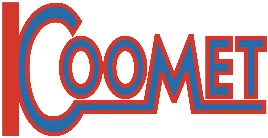 COOMET ProgramCOOMET
P2/2023COOMET PROGRAM OF COMPARISONSCOOMET
P2/2023Approved at the 34th COOMET Presidential Council meetingApproved at the 34th COOMET Presidential Council meetingApproved at the 34th COOMET Presidential Council meetingactualisation project number statesubject type of comparison27.10.2023895/TR/23ProposedSupplementary comparison on calibration of microphonesSupplementary13.12.2021790/TR-a/19AgreedSupplementary comparison on calibration of sound calibratorssupplementary
COOMET.AUV.A-S402.07.2019757/RU-a/18AgreedSupplementary comparison of national standards of the sound pressure unit in air through determines the pressure sensitivity level of WS2 type working standard microphones in the low frequency rangesupplementary
COOMET.AUV.A-S305.04.2023786/RU-a/19CompletedComparisons of the results of amplitude-phase calibrations of hydrophones in the frequency range from 10 kHz to 500 kHzpilot13.05.2021846/RU/21ExcludedRegional key comparisons in the field of ultrasound power measurement in water keyactualisation project number statesubject type of comparison16.03.2023874/RU/23ProposedSupplementary comparisons of standards of electrostatic field strength unitsupplementary21.04.2022859/TR/22ProposedSupplementary comparison of high current transformer measuring systemssupplementary13.01.2020799/UA/20ProposedSupplementary comparisons of electric field strength measurementssupplementary07.11.2023 855/RU-a/22 AgreedPilot comparisons in the field of high DC current measurements pilot21.05.2021821/RU-a/20AgreedPilot comparisons of DC high voltage reference measuring systems in the voltage range of  (1…100) kVpilot07.02.2022813/RU-a/20AgreedSupplementary comparison of measuring current transformers (CTs)supplementary
COOMET.EM-S2503.12.2020802/UZ-a/20AgreedPilot comparisons in the field of measuring DC and AC voltage and current, electrical resistancepilot07.06.2016681/RU-a/16AgreedSupplementary comparison of the measurement of current transformers (CTs)supplementary
COOMET.EM-S2212.05.2015624/GE-a/13AgreedComparison of electrical resistance standards at 100 Ω and 100 kΩsupplementary
COOMET.EM-S1907.11.2023862/RU-a/22CompletedPilot comparisons of reference instruments measuring AC high voltage of power frequencyPilot21.06.2023770/RU-a/18CompletedSupplementary comparisons of NMI measurement standards in the field of measurements of magnetic flux density of a permanent magnetic field and magnetic flux using sensing coilssupplementary
COOMET.EM-S2604.04.2023798/BY-a/19CompletedPilot comparisons of the volumes of digital information transmitted via the Internet and telephony channelspilotactualisation project number statesubject type of comparison23.09.2020820/KZ/20ProposedComparison of interference devices for measuring tapes up to 20 msupplementary18.08.2020810/RU-a/20AgreedSupplementary comparisons of measurement standards of involute gears using a complex standardsupplementary
COOMET.L-S3001.03.2023800/BY-a/20AgreedCalibration of lengths of reference linear geodetic base linessupplementary
COOMET.L-S3216.07.2020776/RU-a/19AgreedSupplementary comparisons of measurement standards in the field of measurement of 3D parameters of surface texturesupplementary
COOMET.L-S2825.08.2020746/BY-a/18AgreedCalibration of gauge blocks by interference methodsupplementary
COOMET.L-S2911.08.2020742/UA-a/18AgreedThe comparison of length standards for measuring end measures in the range up from 0,5 mm to 100 mmsupplementary
COOMET.L-S2711.08.2020705/UA-a/16AgreedMeasurement of one-dimensional standard for coordinate measuring machines.supplementary
COOMET.L-S2601.12.2020690/RU-a/16AgreedComparisons of internal and external diameter gaugeskey
COOMET.L-K4.202112.03.2019674/UA-a/15AgreedComparison of standards nanometer rangesupplementary
COOMET.L-S2522.10.2020612/BY-a/13AgreedCalibration of a 200 mm linear glass scalesupplementary
COOMET.L-S3111.08.2020591/UA-a/12AgreedComparisons of precise navigation systems GPS/GLONASSsupplementary
COOMET.L-S2427.08.2020590/UA-a/12AgreedComparison of precision rangefinderssupplementary
COOMET.L-S2319.11.2021524/UA-a/11AgreedKey comparison of the national standards unit of the plane anglekey
COOMET.L-K3actualisation project number statesubject type of comparison12.10.2023892/RU/23ProposedSupplementary comparisons in the field of mass measurements in the range from 1 mg to 5 kgsupplementary16.06.2023822/GE/20AgreedPilot comparisons in the small volumespilot14.04.2022789/KZ-a/19AgreedPilot comparisons of fluid density in the range of from 600 to 1000 kg/m3pilot14.04.2022788/KZ-a/19AgreedPilot comparisons of the unit kinematic viscosity of a liquid at temperatures: 20 °С (250-400 mm2/s), 25 °С (50-100 mm2/s), 40 °С (20-70 mm2/s)pilot10.11.2020766/GE-a/18AgreedSupplementary comparisons in the small volumessupplementaryCOOMET.M.FF-S707.06.2022764/UA/18AgreedSupplementary comparisons in the field of mass measurementssupplementaryCOOMET.M.M-S604.11.2020717/DE-a/17AgreedSupplementary comparisons of national standards of the pressure unit in the range from 250 MPa to 1500 MPasupplementaryCOOMET.M.P-S316.05.2019711/TR-a/16AgreedComparison of absolute pressure in the range 0,3 mPa to 0,9 Pakey
COOMET.M.P-K1503.06.2019694/MD-a/16AgreedSupplementary comparison of mass standards with nominal values of 100 mg, 20 g, 1 kg and 10 kgsupplementary
COOMET.M.M-S314.06.2019665/UA-a/15AgreedSupplementary bilateral comparison in the field of mass measurementssupplementary
COOMET.M.M-S221.06.2019651/RU-a/14AgreedSupplementary bilateral comparison of national reference instruments for nanoindentationsupplementary
COOMET.M.H-S228.01.2014589/UA-a/12AgreedSupplementary comparison of national measurement standards of gauge pressure in the range from 1 МPа to 10 МPаsupplementary COOMET.M.P-S114.06.2019546/UA-a/11AgreedSupplementary comparisons in the field of mass measurementssupplementary
COOMET.M.M-S517.10.2013259/RU/02AgreedCOOMET comparisons in the field of force measurementssupplementaryCOOMET.M.F-S116.06.2023638/UA-a/14CompletedThe comparison of the national hardness standards of Super-Rockwell scalessupplementaryCOOMET.M.H-S3actualisation project number state subject type of comparison13.05.2023852/RU/21AgreedSupplementary comparisons of national standards in the field of gas flow and volume at gas flow rate from 0.4 to 100 m3/hsupplementary05.11.2020760/RU-a/18AgreedSupplementary comparisons of national standards in the field of liquid flow and mass in the flow range from 0.1 to 45 t/hsupplementary
COOMET.M.FF-S1016.11.2018545/UA-а/11AgreedComparisons of complex of static volume measuring devicessupplementary
COOMET.M.FF-S6actualisation project number state subject type of comparison07.06.2023878/RU/23 proposal Wavelength of spectrally-selective transmitting material, from 250 nm to 2500 nm supplementary 07.06.2023 877/RU/23 proposal Spectral transmittance in the wavelength range from 380 nm to 1000 nm key05.03.2020804/UZ/20ProposedPilot comparisons of measurement standards of attenuation and average power of a signal in optical fiberpilot16.01.2020801/BY/20ProposedSupplementary comparisons of measurement standards for polarization mode dispersion in optical fibersupplementary09.03.2022785/RU-a/19AgreedSupplementary comparisons of laser power responsivity at wavelengths of 0,532; 1,064 and 10,6 msupplementary
COOMET.PR-S1211.07.2019781/UZ-a/19AgreedPilot comparison of spectral regular transmittance from 400 to 1000 nmpilot04.02.2020741/RU-a/18AgreedSpectral Irradiance, from 250 nm to 2500 nmkey
COOMET.PR-K1.a.201818.11.2021735/RU-a/17AgreedRelative reflection density of samplespilot14.09.2015640/BY-a/14AgreedComparison of colour, transmittedsupplementary
COOMET.PR-S1010.08.2011429/CU-a/08AgreedComparisons of measurement standards of the units of spectral regular transmittance in the (250 to 900) nm wavelength rangesupplementary
COOMET.PR-S506.04.2023805/UA/20ExcludedSupplementary comparison on spectrally-selective transmitting materialsupplementaryactualisation project number statesubject type of comparison06.11.2023894/RU/23ProposedPilot comparisons in the field of measuring low gas permeability of rockspilot22.12.2021865/RU/22ProposedPilot comparisons in the field of sulfur and carbon mass fractions measurements in steelpilot22.12.2021864/RU/22ProposedKey comparisons "Automotive exhaust gases"key23.09.2021849/RU/21ProposedContent of metals in blood serumpilot24.10.2023880/RU-a/23AgreedPilot comparisons in the field of measuring the nutritional value of milk powderpilot24.10.2023879/RU-a/23AgreedPilot comparisons in the field of measuring the nutritional value of chocolatepilot25.10.2021809/RU-a/20AgreedPilot comparison in the field of measuring the mass fraction of titanium in pure titaniumpilot25.10.2021809/RU-a/20AgreedPilot comparison in the field of measuring the mass fraction of titanium in pure titaniumpilot25.10.2021808/RU-a/20AgreedPilot comparison in the field of measuring the mass fraction of nickel in pure nickelpilot25.10.2021807/RU-a/20AgreedPilot comparison in the field of measuring the mass fraction of magnesium in pure magnesiumpilot25.10.2021806/RU-a/20AgreedPilot comparison in the field of measuring the mass fraction of aluminum in pure aluminiumpilot05.11.2021775/RU-a/19AgreedPilot comparison on determination of KCl solution electrolytic conductivity at the level of 10 Sm/sm and 25 Sm/mpilot15.02.2021824/RU/21CompletedPilot comparisons "Determination of sulfur in isooctane"pilotactualisation project number statesubject type of comparison30.03.2007389/RU/07ProposedComparison of the well-type ionization chamber (IC) calibrations factors for the medical radionuclides ("Dosecalibrators")supplementary30.04.2021833/RU-a/21AgreedSupplementary comparisons of the national standards of radioactivitysupplementary
COOMET.RI(II)-S314.09.2015641/BY-a/14AgreedComparison of the national standards of air kerma for x-radiation qualities used in radiation protection and diagnostic radiologysupplementary
COOMET.RI(I)-S3actualisation project number state subject type of comparison19.07.2023890/KZ/23ProposedPilot comparisons of digital thermometerspilot27.06.2023885/BY/23ProposedPilot comparisons in the field of calibration of glass thermometerspilot21.06.2023882/RU/23ProposedComparisons of triple point of water cellspilot14.02.2023873/RU/23ProposedComparisons in the field of measuring the combustion energy of pure organic substancespilot25.11.2021851/RU/21ProposedSupplementary comparisons of measurement standards of dew point temperaturesupplementary15.11.2021826/MD-a/21AgreedSupplementary comparisons of standards for relative humidity unitsupplementary
COOMET.T-S507.10.2021787/UZ-a/19AgreedPilot comparisons in the area of platinum resistance thermometers calibrationpilot15.11.2021771/MD-a/18AgreedPilot comparisons in the area of platinum resistance thermometers calibration in fixed points from triple point of mercury (-38.8344 °С) to melting point of gallium (29.7646 °С)pilot20.12.2019704/RU-a/16AgreedComparisons of temperature national standards at the triple point of mercurykey
COOMET.T-K9.119.07.2023744/RU-a/18CompletedComparisons in the field of measurements of combustion energy of coals with different sulphur contentsupplementary
COOMET.T-S408.05.2023780/RU-a/19CompletedPilot comparisons of national reference gas calorimeters using samples of gas mixturespilotactualisation project number state subject subject type of comparisontype of comparison21.06.2023883/UZ/23ProposedProposedBilateral comparisons of the UTC (UME) Türkiye and UTC (UzNIM) Uzbekistan time scales will be carried out using the GNSS Common View MethodBilateral comparisons of the UTC (UME) Türkiye and UTC (UzNIM) Uzbekistan time scales will be carried out using the GNSS Common View Methodpilot16.11.2021398/RU-a/07AgreedKey comparisons of national standards of time and frequency with the Russian UTC (SU) scaleKey comparisons of national standards of time and frequency with the Russian UTC (SU) scalekey
CCTF-K001.UTCkey
CCTF-K001.UTC